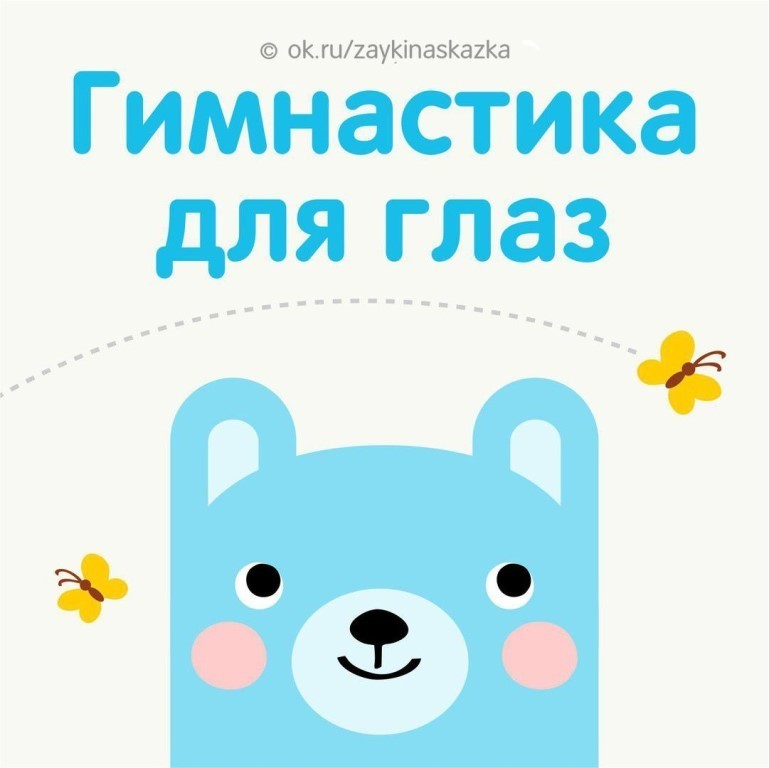 Упражнения снимают глазное напряжение, укрепляют мышцы глаз и совершенствуют их координацию. Детские журналы «Зайкина школа» и «Сказка на ночь»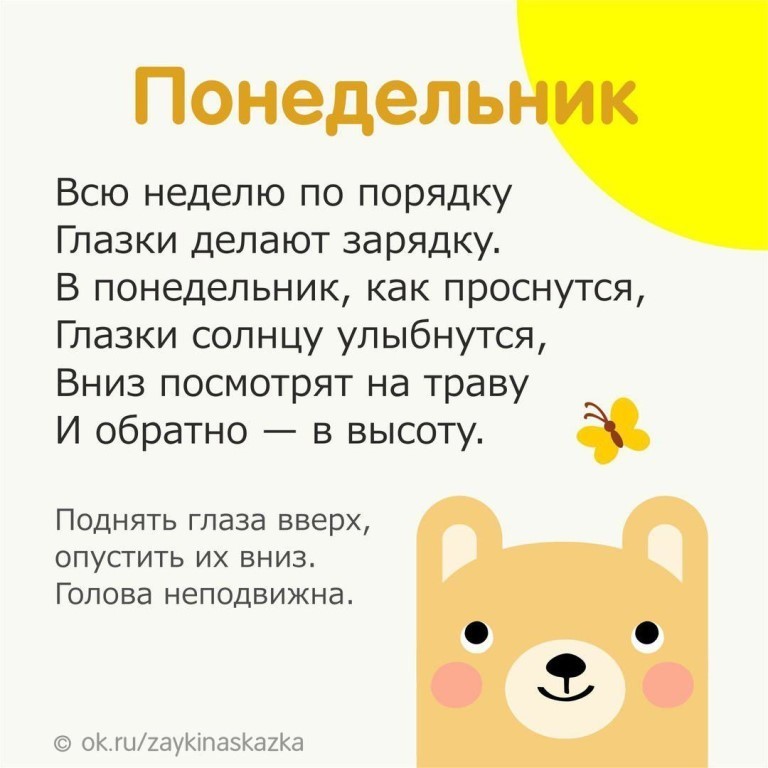 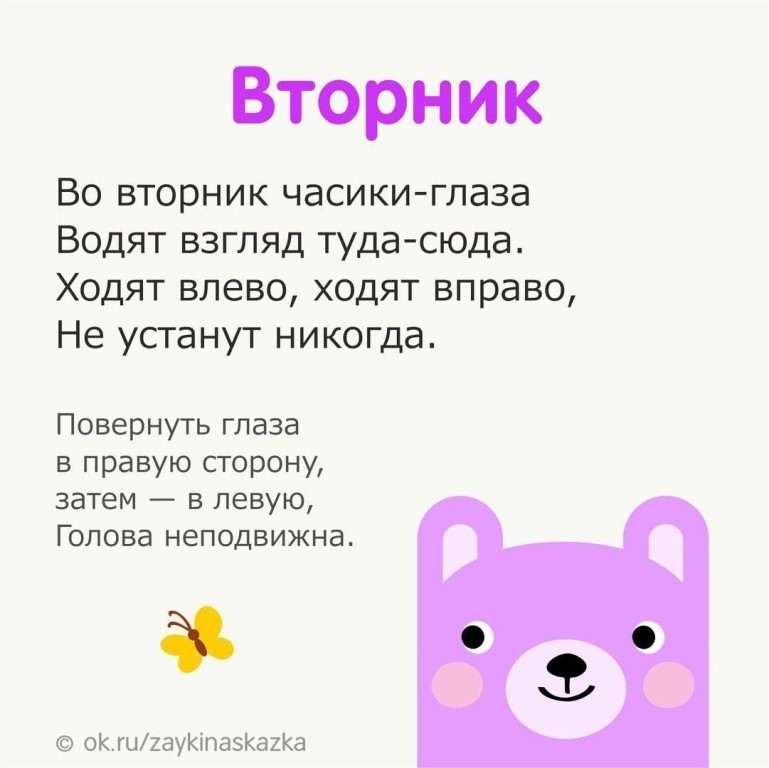 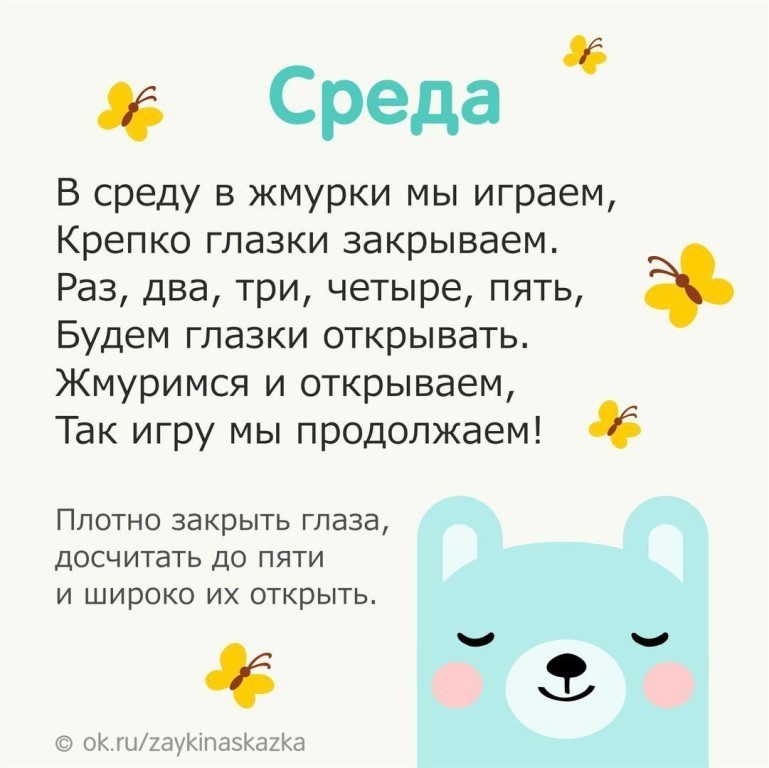 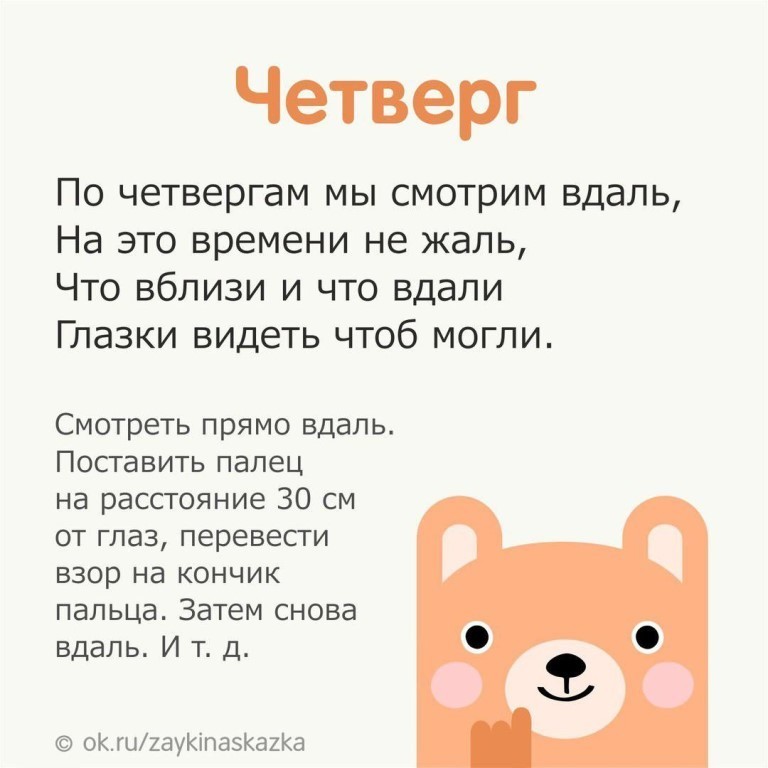 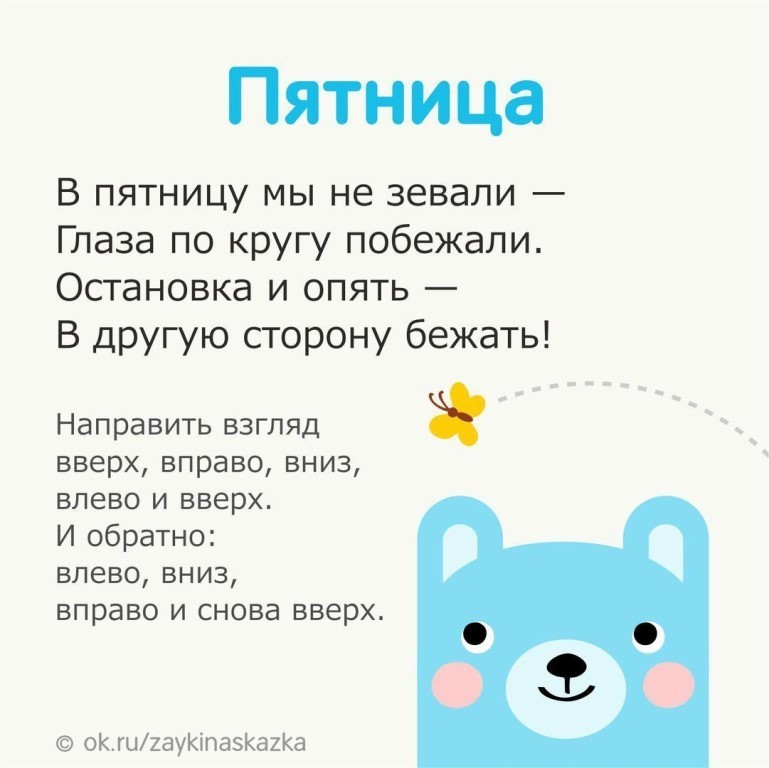 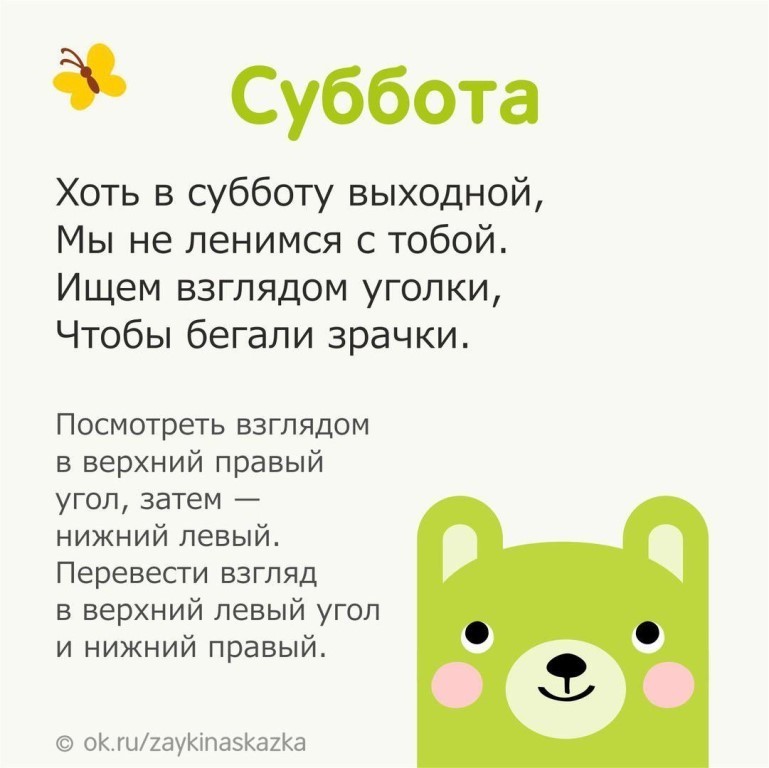 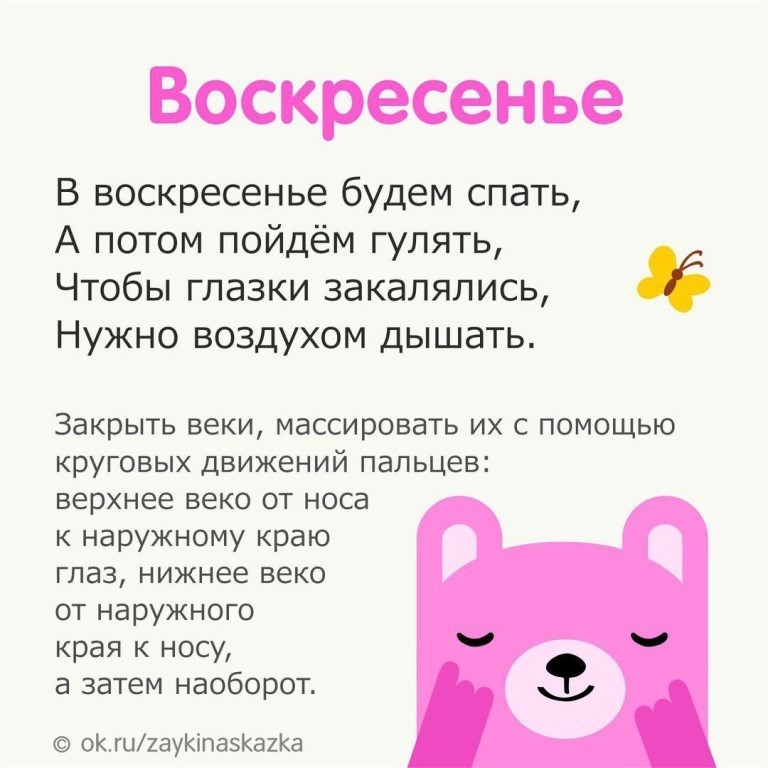 